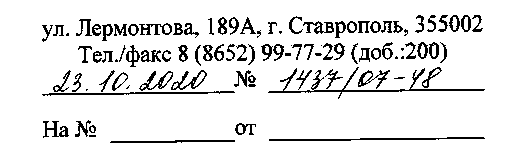 МИНИСТЕРСТВО ОБРАЗОВАНИЯ
СТАВРОПОЛЬСКОГО КРАЯГОСУДАРСТВЕННОЕ БЮДЖЕТНОЕ
УЧРЕЖДЕНИЕ ДОПОЛНИТЕЛЬНОГО
ПРОФЕССИОНАЛЬНОГО ОБРАЗОВАНИЯ
«СТАВРОПОЛЬСКИЙ КРАЕВОЙ
ИНСТИТУТ РАЗВИТИЯ
ОБРАЗОВАНИЯ, ПОВЫШЕНИЯ
КВАЛИФИКАЦИИ И
ПЕРЕПОДГОТОВКИ РАБОТНИКОВ
ОБРАЗОВАНИЯ»(СКИРО ПК и ПРО)Руководителям органов управления образованием администрации муниципальных районов и городских округов Ставропольского краяО проведении семинара для ЛИГИ учителей историиУважаемые коллеги!ГБУ ДПО «Ставропольский краевой институт развития образования, повышения квалификации и переподготовки работников образования» (далее - СКИРО ПК и ПРО) информирует.29 октября 2020 года состоится семинар для учителей истории по теме «Всероссийская олимпиада школьников по истории: повышение качества подготовки учащихся (по материалам Всероссийского совещания по итогам проведения Всероссийской олимпиады школьников в 2019/2020 учебныйгод)» (далее - семинар).	^Семинар проводит Колесникова Марина Евгеньевна, заведующий кафедрой истории России ФГАОУ ВО «Северо-Кавказский федеральный университет», доктор исторических наук, профессор.Семинар будет проводиться с использованием функции «Собрание» в программе Skype (участие в семинаре не требует регистрации в данной программе, вход возможен в качестве гостя).Ссылка для участия в семинаре: httDs://ioin.skype.com/130kPung3nQ3.Рекомендуемый браузер: Google Chrome.Технические средства для участия: компьютер с веб-камерой, колонками, ноутбук либо смартфон.Начало семинара в 13.00 часов.Просим обеспечить явку представителей ЛИГИ учителей истории, осуществляющих подготовку обучающихся к олимпиадам согласно списку (Приложение).Приложение: на 3 л., в 1 экз.И.о. ректораМусаева Эльвира Рифатовна 8 (8652) 99-77-29 (доб.:225)Приложение к письму СКИРО ПК и ПРО ОтСписок представителей ЛИГИ учителей истории, осуществляющих подготовку обучающихся к олимпиадам№Наименованиегородскогоокруга/муниципальцо го районаФ.И.О. учителя полностьюНаименование общеобразовательной организации1.АлександровскийЛатышеваНаталья ВладимировнаМуниципальное общеобразовательное учреждение «Средняя общеобразовательная школа №1 с углубленным изучением отдельных предметов имени Героя Советского Союза И. И. Тенищева» с. Александровское2.АпамасенковскийСмоянИрина ВладимировнаМуниципальное казенное общеобразовательное учреждение «Средняя общеобразовательная школа № 3» с. Дивное3.АндроповскийБаласянЛюбовь ВалерьевнаМуниципальное бюджетное общеобразовательное учреждение «Средняя общеобразовательная школа № 1 имени П.М, Стратийчука» с. Курсавка4.АрзгирскийМарюфичТатьяна ВикторовнаМуниципальное бюджетное общеобразовательное учреждение средняя общеобразовательная школа № 2 с. Арзгир5.БлагодарненскийДаутоваГалина ИвановнаМуниципальное общеобразовательное учреждение «Средняя общеобразовательная школа № 1» г. Благодарный6.БуденновскийУшаковаОльга АнатольевнаМуниципальное общеобразовательное учреждение «Средняя общеобразовательная школа № 2» г, Буденновск7.БуденновскийГайворонская Виктория ВитальевнаМуниципальное общеобразовательное учреждение «Средняя общеобразовательная школа № 3» г. Буденновск8.Г еоргиевскийПилипенкоНаталья АлександровнаМуниципальное бюджетное общеобразовательное учреждение средняя общеобразовательная школа с углублённым изучением отдельных предметов № 29 г. Г еоргиевск9.ГрачевскийЛяминаНаталья АнатольевнаМуниципальное казенное учреждение «Средняя общеобразовательная школа № 7» с. Старомарьевка10.ИзобильненскийНагорнаяТатьяна МихайловнаМуниципальное бюджетное общеобразовательное учреждение «Средняя общеобразовательная школа №7» г. Изобильный11.ИзобильненскийИльенкоНаталья ВасильевнаМуниципальное бюджетное общеобразовательное учреждение «Средняя общеобразовательная школа №7» г. Изобильный12.ИпатовскийДементеева Наталья НиколаевнаМуниципальное бюджетное общеобразовательное учреждение средняя общеобразовательная школа №1 г. Ипатово13.КировскийПростякова Елена ЮрьевнаМуниципальное бюджетное общеобразовательное общеобразовательная школа №8» с. Горцозаводскоеучреждение«Средняя14.КочубеевскийЗолотареваАнастасия АлександровнаМуниципальное казённое общеобразовательное общеобразовательная школа № 4» с. Кочубеевскоеучреждение«Средняя15.КрасногвардейскийАбрамовНиколай ИвановичМуниципальное казённое общеобразовательное учреждение «Гимназия КрасногвардейскоеМуниципальное казённое общеобразовательное учреждение «Гимназия Красногвардейское№ 1» с.16.КурскийАбрамова Елена ВикторовнаМуниципальное казенное общеобразовательное общеобразовательная школа № 2 ст. Курскаяучреждениесредняя17.ЛевокумскийМанаковМаксим ИвановичМуниципальное бюджетное общеобразовательное общеобразовательная школа № 1» с. Левокумскоеучреждение«Средняя18.МинераловодскийДиринаЛариса РобертовнаМуниципальное бюджетное общеобразовательное учреждение лицей Минеральные ВодыМуниципальное бюджетное общеобразовательное учреждение лицей Минеральные Воды№104 г.19.Белоусова Ирина АнатольевнаМуниципальное бюджетное общеобразовательное учреждение гимназия Минеральные ВодыМуниципальное бюджетное общеобразовательное учреждение гимназия Минеральные Воды№103 г.20.Колпакова Анна АндреевнаМуниципальное бюджетное общеобразовательное учреждение гимназия Минеральные ВодыМуниципальное бюджетное общеобразовательное учреждение гимназия Минеральные Воды№103 г.21.НефтекумскийГазимагомедов Магомед РамазановичМуниципальное казенное общеобразовательное общеобразовательная школа №6» п. Затеречныйучреждение«Средняя22.НовоалександровскийМихневаНаталья ВасильевнаМуниципальное общеобразовательное учреждение Новоалександровск«Гимназия№1» г.23.НовоселицкийХохловОлег ГеоргиевичМуниципальное общеобразовательное учреждение «Средняя общеобразовательная школа № 1» с. НовоселицкоеМуниципальное общеобразовательное учреждение «Средняя общеобразовательная школа № 1» с. НовоселицкоеМуниципальное общеобразовательное учреждение «Средняя общеобразовательная школа № 1» с. Новоселицкое24.ПетровскийРубцоваЛюдмила ИвановнаМуниципальное казенное учреждение средняя общеобразовательная школа №17 с. Сухая БуйволаМуниципальное казенное учреждение средняя общеобразовательная школа №17 с. Сухая БуйволаМуниципальное казенное учреждение средняя общеобразовательная школа №17 с. Сухая Буйвола25.Сухотько Ольга НиколаевнаМуниципальное бюджетное общеобразовательное учреждение гимназия №1 г. СветлоградМуниципальное бюджетное общеобразовательное учреждение гимназия №1 г. СветлоградМуниципальное бюджетное общеобразовательное учреждение гимназия №1 г. Светлоград26.ПредгорныйИвановаАнна ЛеонидовнаМуниципальное бюджетное общеобразовательное общеобразовательная школа №20» ст. Суворовскаяучреждение«Основная27.КатковаЛюбовь ВячеславовнаМуниципальное бюджетное общеобразовательное общеобразовательная школа №2» ст. Суворовскаяучреждение«Средняя28.СоветскийДенисоваГалина ЛеонидовнаМуниципальное общеобразовательное учреждение «Средняя общеобразовательная школа № 6» с. Солдате-АлександровскоеМуниципальное общеобразовательное учреждение «Средняя общеобразовательная школа № 6» с. Солдате-АлександровскоеМуниципальное общеобразовательное учреждение «Средняя общеобразовательная школа № 6» с. Солдате-Александровское29.СтепновскийИвановаЕлена НиколаевнаМуниципальное казенное общеобразовательное учреждение «Средняя общеобразовательная школа № 4 имени Героя труда Ставрополья П.В. Лобанова» пос. ВерхнестепнойМуниципальное казенное общеобразовательное учреждение «Средняя общеобразовательная школа № 4 имени Героя труда Ставрополья П.В. Лобанова» пос. ВерхнестепнойМуниципальное казенное общеобразовательное учреждение «Средняя общеобразовательная школа № 4 имени Героя труда Ставрополья П.В. Лобанова» пос. Верхнестепной30.ТруновскийГущинаЕлена СергеевнаМуниципальное казенное общеобразовательное общеобразовательная школа №3 с. Безопасноеучреждениесредняя31.ТуркменскийБоярскаяМуниципальное бюджетное общеобразовательноеучреждение«СредняяГалина Николаевнаобщеобразовательная школа №4» с. Малые Ягуры32.ШпаковскийШапагатян Лиана ГригорьевнаМуниципальное бюджетное общеобразовательное учреждение «Средняя общеобразовательная школа №1» г. Михайловск33.г. ЕссентукиПеченоваТатьяна АлександровнаМуниципальное бюджетное общеобразовательное учреждение средняя общеобразовательная школа №1234.г. ЖелезноводскФенухинаВалентина АнатольевнаМуниципальное бюджетное общеобразовательное учреждение «Лицей казачества имени А. Ф. Дьякова»35.г. КисловодскСавенкоЕлена АлександровнаМуниципальное бюджетное учреждение Лицей №836.г. ЛермонтовМедведеваЕкатерина АндреевнаМуниципальное бюджетное общеобразовательное учреждение средняя общеобразовательная школа №137.г. НевинномысскМорозоваНадежда ВикторовнаМуниципальное бюджетное общеобразовательное учреждение средняя общеобразовательная школа №138.г. НевинномысскНовик-Качан Елена АндреевнаМуниципальное бюджетное общеобразовательное учреждение Лицей №639.г. ПятигорскСкрипкоМарина АнатольевнаМуниципальное бюджетное общеобразовательное учреждение гимназия №440.г. СтавропольИвановаГалина ФедоровнаМуниципальное бюджетное общеобразовательное учреждение лицей №1540.г. СтавропольБакуменкоТатьяна АлександровнаМуниципальное автономное общеобразовательное учреждение гимназия №24 имени генерал-лейтенанта юстиции М.Г. Ядрова40.г. СтавропольЛысенко Нина ИвановнаМуниципальное бюджетное общеобразовательное учреждение лицей №14 имени Героя Российской Федерации В.В. Нургалиева40.г. СтавропольШкиряНаталья БорисовнаМуниципальное бюджетное общеобразовательное учреждение гимназия №340.г. СтавропольБровкина Ирина НиколаевнаМуниципальное бюджетное общеобразовательное учреждение средняя общеобразовательная школа с углубленным изучением английского языка №140.г. СтавропольСавиноваОксана АнатольевнаМуниципальное бюджетное общеобразовательное учреждение гимназия №30